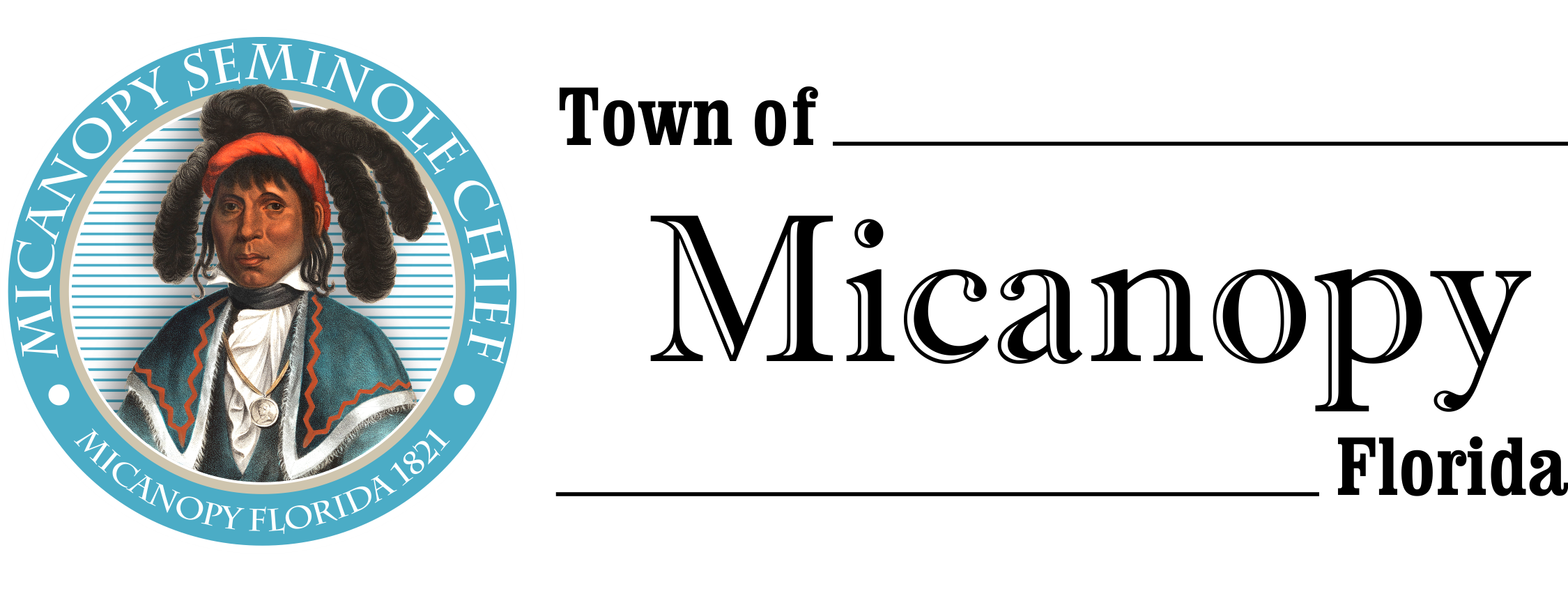 Town of Micanopy	   Town Commission • Final Millage/Budget Hearing 	Tuesday • September 28, 2020 • 6:00 PM                _____________________________________________________________________________________________A G E N D ATHE TOWN OF MICANOPY WILL REQUIRE ALL ATTENDEES TO WEAR A FACE MASK. SOCIAL DISTANCING AND ALACHUA COUNTY HEALTH SAFETY GUIDELINES WILL BE FOLLOWED.Call to OrderInvocation & Pledge of Allegiance to FlagRoll callAgenda ApprovalOpen Public HearingMayor announces Final Millage Rate and Reads Resolution 2020-  : The F/Y 2020/2021 millage rate is 5.5260 mills, which is the rollback rate Motion to Accept Final Millage RateMayor and Town Commission Comment on F/Y 2020/2021 Final Millage Rate Public Comment on F/Y 2020/2021 Final Millage Rate Commission Vote on Resolution 2020-   Setting Final Millage Rate at 5.5260  Overview of F/Y 2020/2021 Final Budget and Read Resolution 2020-  : Setting Final Revenue and Appropriations in the Amount of $1,Motion to Accept Final BudgetMayor and Town Commission Comment on F/Y 2020/2021 Final Budget Public Comment on F/Y 2020/2021 Final BudgetCommission Vote on Resolution 2020-   Setting the Final Budget for F/Y 2020/2021Close Public HearingAdjournPLEASE NOTE: PURSUANT TO SECTION 286.015, FLORIDA STATUTES, IF A PERSON DECIDES TO APPEAL ANY DECISION MADE BY THE COMMISSION WITH RESPECT TO ANY MATTER CONSIDERED DURING THIS MEETING, HE OR SHE WILL NEED TO ENSURE THAT A VERBATIM RECORD OF THE PROCEEDINGS IS MADE, WHICH RECORD INCLUDES THE TESTIMONY AND EVIDENCE UPON WHICH THE APPEAL IS TO BE BASED. IN ACCORDANCE WITH THE AMERICAN WITH DISABILITIES ACT, A PERSON WITH DISABILITIES NEEDING ANY SPECIAL ACCOMODATIONS TO PARTICIPATE IN TOWN MEETINGS SHOULD CONTACT THE TOWN ADMINISTRATOR, 706 NE CHOLOKKA BLVD., MICANOPY, FLORIDA 32667-0137, TELEPHONE (352) 466-3121._____________________________________________________________________________________________